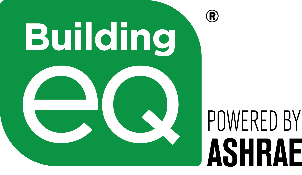 Building EQ Energy Genius Award SY 22-23 Nomination Submission FormSubmission deadline: 	January 15, 2023Send nominations to: 	buildingeq@ashrae.orgProject Information:  Project Name:Project Type:  	□ In Operation		□ As DesignedProject Team Member Name(s):  Submitter (Include qualifying credential):Non-Student Team Member(s):Student Team Member(s):Has this project previously been nominated for the Energy Genius Award?  	□ Yes         □ No 4.	Please attach the following documentation to this submission form.In Operation projects: an ASHRAE Standard 211-compliant Level 1 Energy Audit narrative report and a narrative that addresses, at a minimum, the bulleted items below.Expected improvement of building performance as a result of a Building EQ Assessment Additional documentation that addresses, at a minimum, the bulleted items below.Most innovative way to include students in the Building EQ submission processThe complexity of the building and systems that were auditedReferences to ASHRAE Standards, Guidelines, and publications, as appropriate in method and analysis descriptions.